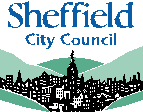 Youth Work Request FormPlease complete and return this form to youth.services@sheffield.gov.ukPlease allow a 2-week lead in time for any requestsOur aim is to deploy youth workers in neighbourhoods and communities to engage and support young people and work together to reduce anti-social behaviour.Name of person completing formOrganisation/ServiceEmailTelephone NumberPurpose and detail of the requestOther partners involved in the requestArea / Location to coverDate (s)Times (please include briefing information if relevant)What intelligence has already been gatheredOutcomes to be achieved and measures for impactPublicity informationAdditional Comments